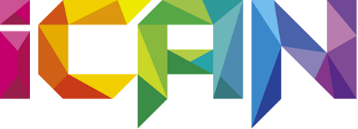 第十二届iCAN国际创新创业大赛重庆大学校内选拔赛作品申报书作品名称：                                      作品类别：                                                                            所在学校：                                      负 责 人：                                      联系电话：                                         年     月    日备注：作品详细介绍在说明Word文档中展开。作品名称作品分类（  ）A．智能穿戴         B. 智慧家庭     C．智慧城市D. 智慧交通         E. 3D打印       F. 智能机器人G. AR现实增强/VR虚拟现实           H. 智能制造/智慧医疗I. 无人机            J. 其他（                        ）A．智能穿戴         B. 智慧家庭     C．智慧城市D. 智慧交通         E. 3D打印       F. 智能机器人G. AR现实增强/VR虚拟现实           H. 智能制造/智慧医疗I. 无人机            J. 其他（                        ）作品简介（400字以内）创新性（200字以内）实用性（200字以内）技术方案（300字以内）